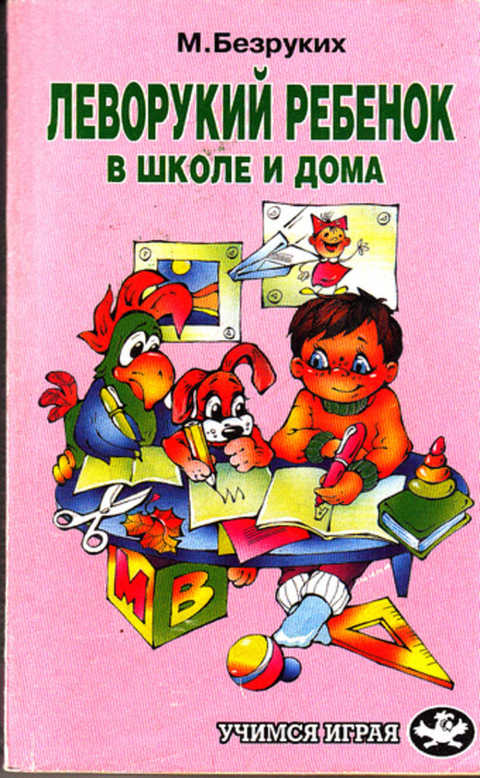 Мы рекомендуем использовать для определения  ведущей руки  систему тестов, разработанную М.Г. Князевой и В.Ю. Вильдавским.Эта система включает игровые задания, подобранные с учетом способов манипулирования, свойственных детям дошкольного и младшего школьного возраста. Бытовые, часто используемые действия дети выполняют обеими руками, что затрудняет выделение ведущей руки. Поэтому некоторые задания мы даем в двух вариантах. Для того чтобы результаты тестирования были объективными, постарайтесь соблюдать следующие условия:1 Лучше, чтобы ребенок не знал, что вы что-то проверяете, поэтому предложите емупозаниматься или поиграть.2 Это должна быть игра по правилам: взрослый должен сидеть строго напротив ребенка, авсе приспособления, пособия, предметы следует класть перед ребенком на середину стола, на равном расстоянии от правой и левой руки. Лучше, если коробочки, бусины, мяч, ножницы и т. п. будут разложены рядом со столом на низком столике, чтобы ребенок не видел их, не отвлекался.Первое задание — рисование. Положите перед ребенком лист бумаги и карандаш(фломастер), предложите ему нарисовать то, что он хочет. Не торопите ребенка. После того как он закончит рисунок, попросите его нарисовать то же самое другой рукой. Часто дети отказываются: «я не умею», «у меня не получится». Можете успокоить малыша: «Я знаю, что трудно нарисовать такой же рисунок правой (левой) рукой, но ты постарайся» Подбодрите его, скажите, что он делает все верно. В этом задании нужно сравнить качество выполнения рисунков.Проследите за тем, чтобы ребенок правильно и удобно держал ручку или карандаш, ненапрягался при выполнении задания, правильно сидел.Во всех заданиях, приведенных ниже, ведущей рукой следует считать ту, которая выполняет более активное действие.Второе задание — открывание небольшой коробочки, например спичечного коробка.Ребенку предлагается несколько коробков, чтобы повторение действия исключило случайность в оценке этого теста. Задание: «Найди спичку (фигуру) в одной из коробочек». Ведущей считается та рука, которая открывает и закрывает коробочки. Вы можете использовать для этого задания коробочки со счетными палочками.Третье задание — «Построй колодец из палочек (спичек)». Сначала из палочек (спичек)строится четырехугольник, а затем выкладываются второй и третий ряды Четвертое задание — «Игра в мяч». Нужен небольшой мяч (теннисный), который можнобросать и ловить одной рукой. Мяч кладется на стол прямо перед ребенком, и взрослый просит бросить ему мяч. Задание нужно повторить несколько раз. Можно бросать мяч в цель, например в корзину, ведерко, круг.Пятое задание — вырезание ножницами рисунка по контуру. Можно использовать любуюоткрытку (вырезать цветок, зайчика, узор и т. п.). Учтите, что более активной может быть рука,которой ребенок держит ножницы, и та, которой он держит открытку. Ножницы могут быть неподвижны, а открытку ребенок будет поворачивать, облегчая процесс вырезания. Вы можете получить неверный результат, если размер и форма ножниц не соответствуют руке ребенка. Это задание можно заменить раскладыванием карточек лото (карт). Все карточки (10-15 штук) ребенок должен взять в одну руку, а другой (как правило, эта рука ведущая) раскладывать карточки. Можно использовать карточки детского лотоКарточки стопкой нужно положить строго на середину стола перед ребенком и только послеэтого еще раз сформулировать задание: «Возьми все карточки в одну руку, а другой разложи их перед собой». Для того чтобы ребенку было интереснее, попросите его называть то, чтонарисовано на карточках.Шестое задание — нанизывание бисера или пуговиц на иголку с ниткой или шнурок.Седьмое задание — выполнение вращательных движений. Ребенку предлагают открытьнесколько флаконов, баночек (2-3 шт.) с завинчивающимися крышками. Учтите, ребенок можетдержать флакон или баночку за крышку, а крутить сам пузырек.Восьмое задание — развязывание узелков (заранее неплотно завяжите несколько узлов изшнура средней толщины). Ведущей считается та рука, которая развязывает узел (другая держит узел).В этом задании бывает трудно выделить ведущую руку, так как развязывание узелков — процесс довольно сложный и ребенок, как правило, использует обе руки. Можно использовать иной вариант этого задания — составление цепочки из скрепок. Как правило, ребенок в одной руке держит скрепку, а другую скрепку пытается присоединить.Девятое задание — построить из кубиков дом, ограду и т. п.Ведущей является рука, которая чаще берет, укладывает и поправляет кубики. Прискладывании кубиков чаще используются обе руки. Кроме того, это довольно привычный виддеятельности для любого ребенка, поэтому можно продублировать задание, предложив ребенку конструктор, мозаику с конкретным заданием.